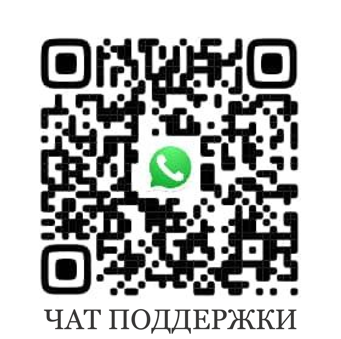 ДОГОВОР ОФЕРТЫ №{Id}возмездного оказания услугг. Москва                                                                                                                                   {DocumentCreateTime~d.m.y}Общество с ограниченной ответственностью «Онлайн услуги 24», именуемое далее «Исполнитель», в лице генерального директора Ремизовой Веры Анатольевны, действующей на основании Устава, выражает намерение заключить договор возмездного оказания услуг настоящей публичной офертой (далее – Договор Оферты) с любым акцептировавшем его лицом, именуемым далее «Заказчик». Участники настоящего договора Оферты совместно именуются «Стороны».1. ТЕРМИНЫ И ОПРЕДЕЛЕНИЯ1.1. В целях настоящей публичной оферты в настоящем Договоре приведены термины, используемые в соответствии со ст.437-440 Гражданского кодекса Российской Федерации (далее — ГК РФ) в следующих значениях:1.1.1. Оферта – официальное публичное предложение Исполнителя, адресованное Заказчику, который самостоятельно или при помощи третьих лиц акцептировал оферту. Настоящая оферта размещена в публичном доступе на официальных сайтах Исполнителя: https://fedresurs24.ru1.1.2. Федресурс - Единый федеральный реестр юридически значимых сведений о фактах деятельности юридических лиц, индивидуальных предпринимателей и иных субъектов экономической деятельности;1.1.3. Заявление – заявление о внесении конкретных сведений в Федресурс, заполненное, подписанное и направленное Заказчиком на электронный адрес (e-mail) Исполнителя, который имеет домен «@fedresurs24.ru». Форма Заявления направляется Заказчику после того, как он оставляет заявку на одном из официальных сайтов Исполнителя, указанных в пункте 1.1.1 настоящего Договора Оферты.1.1.4. Акцепт настоящей публичной оферты (далее - Акцепт Оферты) — это полное и безоговорочное принятие Заказчиком, получившим оферту, условий настоящего Договора, выраженное в направлении Заказчиком в адрес Исполнителя заполненного и подписанного Заявления, которое не только подтверждает полное и безоговорочное принятие Заказчиком условий настоящего Договора Оферты, но и гарантирует оплату услуг Исполнителя, которая должна быть произведена Заказчиком в течение 3 (трех) рабочих суток с момента соблюдения Исполнителем своих обязательств в соответствии с п.6.2 настоящего Договора Оферты;1.1.5. Договор - договор между Исполнителем и Заказчиком на предоставление услуг, который заключается посредством Акцепта Оферты. Настоящий Договор Оферты является договором присоединения.2. ПРЕДМЕТ ДОГОВОРА2.1. В соответствии с условиями настоящего Договора Оферты, Заказчик обязуется принять и оплатить услуги, указанные в пункте 2.2 настоящего Договора Оферты, которые предоставляет Исполнитель2.2. Перечень услуг, предоставляемых Заказчику в рамках настоящего Договора Оферты:2.2.1. Внесение в Единый федеральный реестр юридически значимых сведений о фактах деятельности юридических лиц, индивидуальных предпринимателей и иных субъектов экономической деятельности на официальном сайте - http://fedresurs.ru необходимых Заказчику сведений, подлежащих опубликованию на основании статьи 7.1 Федерального закона № 129-ФЗ «О государственной регистрации юридических лиц и индивидуальных предпринимателей» от 08.08.2001г., и иных нормативных правовых актов действующего законодательства Российской Федерации, регламентирующих содержание, сроки и порядок внесения сведений в Федресурс. 2.2.2. Подготовка формы Заявления содержащую специальные поля для внесения в Федресурс конкретных сведений, установленных Регламентом Федресурса для каждого вида сообщения при его публикации;2.2.3. Внесение необходимых Заказчику сведений в Федресурс и их подписание лицом, уполномоченным с 01.04.2020 года на основании абзаца 3 пункта 5 статьи 7.1 Федерального закона №129-ФЗ «О государственной регистрации юридических лиц и индивидуальных предпринимателей» от 08.08.2001г., подписывать своей квалифицированной электронной подписью сведения, которые вносятся в Федресурс;2.2.4. Оплата государственной пошлины, взимаемой оператором Федресурса за опубликование каждого сообщения в размере 902,51 р. (в т.ч. НДС 20%);2.2.5. Проведение указанных пп.2.2.1-2.2.4 юридических и технических действий по размещению сведений в Федресурсе персональным специалистом.2.2.6. Отправка подтверждения о публикации сообщения со ссылкой на страницу Единого федерального реестра 3. ПРАВА И ОБЯЗАННОСТИ СТОРОНЗаказчик вправе:Получать от Исполнителя устные и письменные консультации по вопросам, составляющим предмет настоящего Договора Оферты, в течение его срока действия.Заказчик обязан:Направить на электронный адрес (e-mail) Исполнителя, который имеет домен «@fedresurs24.ru», документы, необходимые для оказания услуг по настоящему Договору Оферты, содержащие достоверную информацию, а именно:- скан-копию или фотографию Заявления, в надлежащем качестве (без обрезанных краев с читаемым текстом), заверенную Заказчиком (руководителем или представителем по доверенности), которая содержит его волеизъявление о внесении конкретной информации в Федресурс);- скан-копию или фотографию паспорта подписанта Заявления;- скан-копию или фотографию доверенности на представителя (предоставляется только в случае, если в интересах Заказчика выступает его представитель).Оплатить услуги Исполнителя согласно выбранному тарифу, отмеченному Заказчиком при подписании Заявления на публикацию не позднее, чем через 3 рабочих дня после отправки Исполнителем в адрес Заказчика подтверждения о публикации сообщения в соответствии с п.3.3.3 настоящего Договора.3.3. Исполнитель обязан:3.3.1.	Использовать для внесения сведений в Федресурс только ту информацию и данные Заказчика, которые были предоставлены Заказчиком согласно п.3.2 настоящего Договора Оферты.3.3.2.	Внести сведения в Федресурс не позднее: -  при выборе Заказчиком тарифа «Standart», в течение 1 (одних) рабочих суток с момента соблюдения Заказчиком условий, предусмотренных пп.3.2.1 настоящего Договора Оферты.-  при выборе Заказчиком тарифа «Express», в течение 1 (одного) рабочего часа с момента соблюдения Заказчиком условий, предусмотренных пп.3.2.1 настоящего Договора Оферты. Под рабочим временем в рамках настоящего Договора Оферты понимаются рабочие часы не только Исполнителя, но и время функционирования Федресурса по приему оплаты государственной пошлины, взимаемой оператором Федресурса за публикацию каждого сообщения.3.3.3. Направить на адрес электронной почты (e-mail) Заказчика, с которого он ведет переписку с Исполнителем информационное письмо, которое содержит ссылку на сообщение, опубликованное в Федресурсе, подтверждающее внесение в Федресурс необходимых Заказчику сведений и исполнение обязательств по настоящему Договору Оферты. 3.4.	Исполнитель вправе:3.4.1.	Приступить к оказанию услуг, предусмотренных п.2.2, не ранее соблюдения Заказчиком условий, предусмотренных п.3.2 настоящего Договора Оферты.3.4.2.    Аннулировать опубликованное сообщение в случае нарушения сроков оплаты, указанных в п. 4.4. настоящего Договора более чем на 3 рабочих дня и обратиться в суд за компенсацией понесенных затрат.РАЗМЕР И ПОРЯДОК ОПЛАТЫ УСЛУГ ИСПОЛНИТЕЛЯСтоимость (тарифы) услуг за публикацию 1 (одного) сообщения в Федресурсе:При выборе Заказчиком тарифа «Standart», стоимость услуг составляет 5 900,00 (пять тысяч девятьсот) рублей.При выборе Заказчиком тарифа «Express», стоимость услуг составляет 6 900,00 (шесть тысяч девятьсот) рублей.4.2. Если количество сообщений, необходимых Заказчику для публикации в Федресурсе, превышает количество сообщений, предусмотренных пунктом 4.1 настоящего Договора Оферты, то стоимость каждого дополнительного сообщения составляет 3 900,00 (три тысячи девятьсот) рублей при тарифе «Standart» и 4 900 (четыре тысячи девятьсот) при тарифе Express. Публикация каждого дополнительного сообщения осуществляется Исполнителем на тех же условиях, что и второе сообщение, согласно тарифу, выбранному Заказчиком. 4.3. К оплате услуг за аннулирование 1 (одного) или более сообщений, опубликованных на странице Заказчика в Федресурсе применяется порядок оплаты аналогичный условиям п.4.1 настоящего Договора Оферты.4.4. Оплата услуг Исполнителя производится Заказчиком после их оказания, в течение 3 (трех) рабочих суток с момента появления сведений, указанных Заказчиком в Заявлении, на официальном сайте Федресурса - http://fedresurs.ru. 4.5. Оплата услуг по настоящему Договору Оферты производится Заказчиком лично или при помощи третьих лиц в безналичном порядке на основании выставленного Исполнителем счета, путем перечисления денежных средств на расчетный счет Исполнителя. Оплата услуг по настоящему Договору Оферты не предусматривает НДС ввиду применения Исполнителем упрощенной системы налогообложения.4.6. Моментом совершения оплаты является момент зачисления денежных средств на расчетный счет Исполнителя, указанный в разделе 8 настоящего Договора Оферты.4.7. В случае проведения Заказчиком оплаты по реквизитам настоящего Договора Оферты без направления запроса Исполнителю о выставлении счета, оплата услуг должна быть произведена Заказчиком лично или при помощи третьих лиц с указанием в назначении платежа идентификаторов плательщика и Исполнителя, в счет которого производится оплата. КОНФИДЕНЦИАЛЬНОСТЬ И ОТВЕТСТВЕННОСТЬ СТОРОНСтороны обязуются не разглашать и не распространять сведения и документы, полученные ими друг от друга в рамках настоящего Договора Оферты, такая информация признается Сторонами конфиденциальной. Конфиденциальная информация не подлежат разглашению и распространению Сторонами в течение всего срока действия настоящего Договора оферты, а также после его истечения в течение последующих 3 (трех) лет, если иное не установлено законом.Стороны договорились, что сведения или документы, которые содержатся в открытых источниках - не являются конфиденциальной информацией.Стороны признают, что передача судебным, правоохранительным и иным уполномоченных органам или лицам - не является разглашением конфиденциальной информации.Исполнитель не несет ответственность за разглашение конфиденциальной информации, если ранее она уже была разглашена Заказчиком или третьими лицами.Исполнитель не несет ответственность за пропуск Заказчиком срока внесения сведений в Федресурс, который установлен действующим законодательством Российской Федерации, если обязанность по публикации таких сведений наступила у Заказчика до заключения настоящего Договора Оферты или до исполнения Заказчиком обязательств, предусмотренных п.3.2 настоящего Договора Оферты.Заказчик самостоятельно несёт ответственность за последствия и убытки, понесенные в результате предоставления Исполнителю сведений или документов, содержащих недостоверную информацию. В такой ситуации аннулирование ошибочного сообщения и публикация сообщения осуществляется Исполнителем за счет Заказчика.Исполнитель самостоятельно несет ответственность за последствия и убытки, понесенные в результате ошибочной публикации или ошибки в содержании опубликованного сообщения. В такой ситуации Заказчику гарантируется возможность аннулирования ошибочного сообщения и опубликование верного сообщения за счет Исполнителя.Стороны освобождаются от ответственности за частичное или полное неисполнение обязательств по настоящему Договору Оферты, если после его заключения возникли обстоятельства непреодолимой силы, не поддающиеся контролю Сторон, а также объективно препятствующие полному или частичному выполнению Сторонами взятых на себя обязательств.ОСОБЕННОСТИ ДОКУМЕНТАОБОРОТА МЕЖДУ СТОРОНАМИИ ПРИНЯТИЕ ОКАЗЫВАЕМЫХ УСЛУГСтороны договорились, что обмен электронными сообщениями, обмен копиями бумажных документов, подписанных уполномоченными лицами Сторон, а также любое электронное письмо, файл или информация - отправленные друг другу Сторонами или полученные Сторонами друг от друга по электронной почте через используемые Сторонами электронные адреса (e-mail), признаются Электронной перепиской и имеют такую же юридическую силу, как и обмен бумажными документами, подписанными уполномоченными лицами Сторон. Настоящий Договор Оферты вступает в силу с момента его акцепта и действует до момента исполнения Сторонами взятых на себя обязательств. Стороны признают, что фактом (конечным результатом) оказания услуг и исполнением обязательств по настоящему Договору Оферты со стороны Исполнителя считается момент появления сведений, указанных Заказчиком в Заявлении на официальном сайте Федресурса - http://fedresurs.ru.Стороны признают, что Акцепт Оферты является фактом, который гарантирует и подтверждает исполнение Заказчиком своих обязательств, предусмотренных настоящим Договором Оферты.Стороны признают, что акт об оказании услуг по настоящему Договору Оферты (далее – Акт) не предусмотрен, Актом об оказании услуг признается настоящий Договор публичной оферты. Однако, если Заказчику (ввиду внутренних требований документооборота, бухгалтерской отчетности или иной необходимости), потребуется Акт с подписью и печатью Исполнителя, то Заказчик может воспользоваться Актом, направленным Исполнителем, после оказания услуг. Акт направляется Заказчику вместе с информационным письмом, предусмотренным пп.3.3.3. настоящего Договора Оферты в виде файла (вложения к письму) в формате PDF. Если Заказчику необходимо получить оригиналы подписанных документов, то предусмотрен следующий порядок их получения:6.6.1. Отправка оригиналов документов Исполнителем Почтой России в адрес Заказчика: стоимость услуги 300 ₽ (выставляется счет отдельно, по запросу), срок отправки – в течение 1 рабочей недели с даты оплаты услуги.6.6.2. Подписание  и отправка документов с помощью ЭДО  Контур Диадок (необходимо отправить запрос : ИНН 7751227590): стоимость услуги: бесплатно, срок отправки – в течение 1 рабочего дня с даты отправления запроса.Если Заказчику необходимо внесение в Федресурс таких сведений, в отношении которых действующим законодательством Российской Федерации предусмотрено опубликование 2 (двух) сообщений дважды с периодичностью раз в месяц, то в этом случае Акт будет предоставлен Заказчику сразу после публикации 1 (первого) сообщения. При этом Исполнитель гарантирует соблюдение взятых на себя обязательств по публикации 2 (двух) сообщений и обязуется опубликовать 2 (второе) сообщение Заказчика в порядке и сроках, установленных действующим законодательством Российской Федерации.Настоящий Договор Оферты является договором присоединения. Заказчиком принимаются условия настоящего Договора Оферты путем присоединения к нему в целом. При этом Заказчик подтверждает, что настоящий Договор оферты не содержит обременительных для него условий, которые он бы не принял при наличии возможности участвовать в определении условий настоящего Договора Оферты. ПРОЧИЕ УСЛОВИЯЗаказчик акцептированием настоящего Договора Оферты дает согласие Исполнителю на обработку персональных данных, необходимых для оказания услуг по настоящему Договору Оферты. Вопросы по получению согласия работников Заказчика на обработку персональных данных Заказчик улаживает самостоятельно и своевременно. В противном случае Заказчик обязуется компенсировать убытки Исполнителя от возможных штрафных санкций. Акцептирование Заказчиком настоящего Договора Оферты дает согласие Исполнителю на  использование логотипа Заказчика в разделе «Наши клиенты» на официальных сайтах Исполнителя (https://fedresurs24.ru, https://fedresurs24.online/, https://vestnik24.ru/, https://vestnik24.online/), и в информационных и маркетинговых материалах Исполнителя с упоминанием о факте сотрудничества между Сторонами без раскрытия конфиденциальной информации.Все споры по настоящему Договору Оферты подлежат разрешению в арбитражном суде по месту нахождения Исполнителя после соблюдения претензионного порядка рассмотрения споров. Срок рассмотрения полученной претензии – 15 (пятнадцать) календарных дней с момента ее получения.РЕКВИЗИТЫ И ПОДПИСЬ ИСПОЛНИТЕЛЯОбщество с ограниченное ответственностью «Онлайн услуги 24»ИНН: 7751227590, КПП: 775101001ОГРН: 1227700423730 Адрес: 108801, город Москва, п Коммунарка, ул Потаповская Роща, д. 4 к. 3, помещ. 56 офис 16Банк: АО «ТИНЬКОФФ БАНК»БИК: 044525974к/с №: 30101810145250000974р/с №: 40702810910001123506эл.почта: info@fedresurs24.ru тел.:  8 (995) 225-88-24сайт: https://fedresurs24.ruГенеральный директор ООО «Онлайн услуги 24»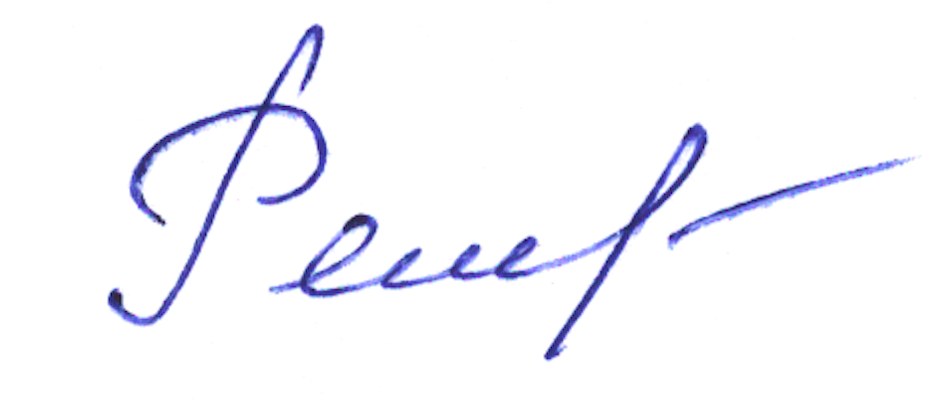 ______________________ /Ремизова В.А./                                      м.п. 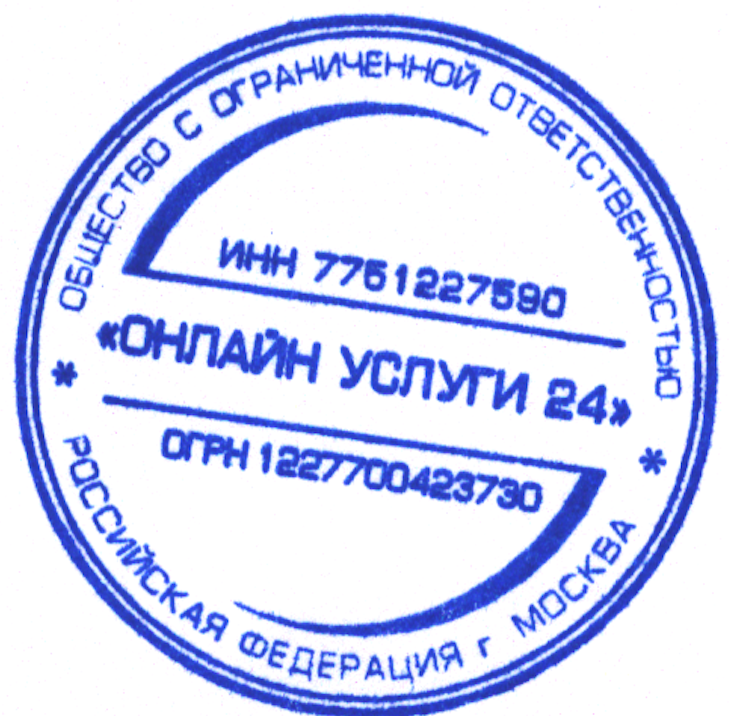 